AKADEMİK YÜKSELTME VE ATAMA KRİTERLERİ PUANLAMA TABLOSUDOÇENT KADROSU BAŞVURUSU (2024)DOÇ. DR. ………Dilekçenin ve başvuru formunun çıktısının, ilgili kanıt belgeleri USB ile dosyalanarak, 2. katta bulunan Dekanlık ofisine                          (A. Büşra Aydın) teslim edilmesi gerekmektedir.ORTAK ŞARTLARASGARİ ŞARTLARPUAN TABLOSU  (WoS h-indeksi 10 (on) veya daha üzerinde olanlarda (asgari yayın şartı ve ortak şartları sağlamak kaydıyla) herhangi bir kriter aranmaz.)Akademik faaliyet türlerinden 7(a-e) kapsamındaki araştırma proje faaliyetleri, 8(a-ç) kapsamındaki fikrî ve sınai mülkiyet hakları faaliyetleri ve 13(a) kapsamındaki lisansüstü tez danışmanlığı (doktora danışmanlığı) faaliyet türlerinden alınacak puanlar, toplam asgari puana dâhil edilmesine ek olarak, 0,3 katsayısı ile çarpılarak puan tablosundaki 1(a-d) faaliyetlerine yönelik asgari yayın puan şartının sağlanmasında katkı puanı olarak kullanılabilecektir (Örneğin, 7(ç) kapsamındaki TÜBİTAK 1001 proje yürütücüsü aday, bu kapsamda toplam puan için aldığı 80 puanın %30’u olan 80 x 0,3 = 24 puanı da ayrıca ilgili kadro ataması için istenen asgari yayın puanı şartına katkı olarak kullanabilecektir). 7(a-e), 8(a-ç) ve 13(a) kapsamındaki faaliyetlerden alınabilecek katkı puanları, 1(a-d) faaliyetlerine yönelik istenen asgari yayın puan şartının en fazla %25'i için kullanılabilecektir. (Doçent için 25 puanı geçemez)BAŞLICA YAZARLIKLARI* Doçent kadrosuna atamalarda, doktora/uzmanlık/sanatta yeterlik unvanı alındıktan sonra en az 2 adet; özgün araştırma makalesinde başlıca yazar olma şartı aranmaktadır.BAŞLICA ARAŞTIRMA ESERİ* Doçent kadrosu atamalarında aday, lisansüstü tezlerden üretilmemiş yayınlarından birini başlıca araştırma eseri (Adayın başlıca yazar olduğu ve ilgili bilim alanında hazırladığı özgün makale, bilimsel kitap vb. etkinliklerden birisi) olarak sunmalıdır. (Bkz: Erciyes Üniversitesi Akademik Atama ve Yükseltme Kriterleri Yönergesi Uygulama Esasları –soru/cevap- dosyası, madde 1)FEN VE MÜHENDİSLİK BİLİMLERİ ALANLARINDA DOÇENT KADROLARINA ATAMALARDA ALINMASI GEREKEN ASGARİ VE AZAMİ PUANLARAkademik Faaliyet 1 (a-d) Bilimsel Makale (Özgün Araştırma Makaleleri ve Derlemeler (%10, Q1, Q2, Q3, Q4)* Yayınlar için yayın kabul yazısı veya DOI numarası almış olmak yeterlidir. Ancak ilgili kadroya başvuru tarihinden sonraki bir tarihte yayın kabulü alınan yayınlar dikkate alınmaz. ** Katkı oranları, aşağıdaki tabloya göre belirlenecektir.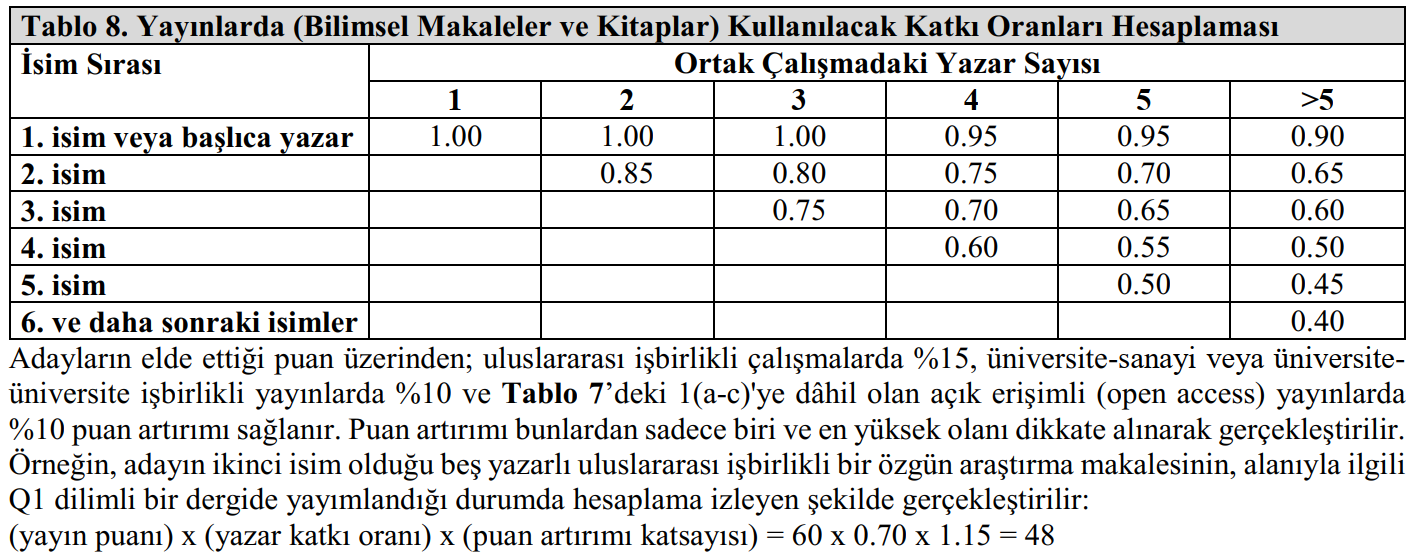 Akademik Faaliyet 1(e-g), 2(a-g), 3(a-g), 4(a-h) Bilimsel Makale, Short Communication, Vaka/Vaka Serisi Raporu, Teknik Not, Editöre Mektup, Kitap* 4(a-c) kategorisindeki faaliyetlerin WoS Book Citation Index veya Scopus veri tabanında taranması durumunda, 4(a-c) kapsamındaki faaliyet puanları iki (2) ile çarpılır.** Kitap, adayın hazırladığı lisansüstü tezlerinden üretilmemiş ve başvurulan bilim alanı ile ilgili olmalıdır. Yayınevleri için ilgili ÜAK tarafından belirlenen kriterler geçerlidir. Aynı kitapta en çok iki (2) bölüm puanlandırılır. Editörlük yapılan kitaplarda editör tarafından yapılan bir veya birden fazla bölüm yazarlığı varsa ilgili editörlük faaliyeti özgün kitap/özgün ders kitap/çeviri kitap yazarlığı puanı ile değerlendirilir.Akademik Faaliyet 5(a-f) Bilimsel Toplantı Faaliyetleri* Kongre, konferans ve sempozyumlarda ERÜ Senatosu tarafından belirlenen kriterler geçerlidir. Aynı toplantıda sunulan en fazla bir bildiri puanlanır.5(a-ç) Davetli konuşmacı/Kongre, konferans ve sempozyumlarda sunulan, tam metni/özet metni matbu veya elektronik olarak bildiri kitapçığında yayımlanmış çalışmalar/Poster5(d-f) Düzenleme Kurulu Başkanlığı, Düzenleme Kurulu Üyeliği, Bilim Kurulu ÜyeliğiAkademik Faaliyet 6(a-c) Atıflar (…. ve sonrası)* Doçentlik için adayın tüm yayınlarına doktora veya doktoraya eşdeğer uzmanlık derecesini aldıktan sonra yapılan atıflar değerlendirmeye alınır.Akademik Faaliyet 7(a-e) Araştırma Projeleri* ‘Yürürlüğe giren’, ‘devam eden’ ya da ‘başarı ile tamamlanmış ve sonuç raporu kabul yazısı bulunan’ projeler puanlanır. Yürürlüğe giren projelerde, projenin bilimsel değerlendirme sürecinden geçerek, desteklenmesine karar verilmesi ve sözleşmesinin onaylanması gereklidir. TÜBİTAK destek başvurusu yapılmış ve değerlendirme sonucunda C (orta) veya üzeri seviyede puan ile red cevabı alan projelerde ilgili puanların %25’i; 7(a-b) faaliyetleri kapsamında başvurusu yapılmış ve değerlendirme sonucunda eşik üzeri puan ile red cevabı alan projelerde ilgili puanların %50’si geçerlidir. Bu durumdaki puanlandırmalar sadece toplam asgari puanlandırmada kullanılabilir.Akademik Faaliyet 7(f) Araştırma ProjeleriAkademik Faaliyet 8(a-ç) Fikri Sınai Mülkiyet Hakları* Başvurulan bilim alanı ile ilgili olmak kaydıyla alınan tescil işlemleri tamamlanmış olmalıdır. Patentlerde puanlama ilgili buluş sahiplerinden ERÜ mensubu olan araştırmacı sayısına bölünerek hesaplanır. Lisans/devir yoluyla ticarileştirilen fikrî sinai mülkiyet çıktıları için puan %20 artırılır. Bir patent veya faydalı modelin farklı ülke tescilleri ayrı ayrı değerlendirilmez, bu kategoride alınacak tüm tesciller için tek bir tescil başvurusu değerlendirmeye alınır.Akademik Faaliyet 9(a-d) Ödüller ve TanınırlıkAkademik Faaliyet 10(a-d) Editörlük ve Hakemlik Faaliyetleri* Her dergi ayrı ayrı puanlanır. Birden fazla editör ya da editör yardımcısı varsa toplam kişi sayısına bölünür.Akademik Faaliyet 12(a-f) Eğitim-Öğretim Faaliyetleri* Başvurduğu alanda ön lisans, lisans ya da lisansüstü programlarda en az birinde ders vermiş ya da veriyor olmalıdır ve bu süreci belgelemelidir. 12(a-ç) kategorileri kapsamında son iki (2) yılda verilen dersler puanlanır. Tez çalışması, tez danışmanlığı ve uzmanlık alan dersleri hariç tutulur.12(a-d) Programın eğitimi dili dışında, Programın eğitim dilinde, Uluslararası programlar çerçevesinde verilen ön lisans/lisans/lisansüstü dersler12(e) Eğitim-Öğretim faaliyetleri kapsamında uluslararası veya ulusal (ERASMUS, Mevlana, Farabi gibi) öğretim elemanı değişim programları12(f) Sertifikalı eğitim kursu eğiticisiAkademik Faaliyet 13(a-d) Lisansüstü Tez Danışmanlığı * Adayın danışmanlığını yürüttüğü tamamlanan yüksek lisans, doktora veya doktoraya eşdeğer uzmanlık tezleri puanlanır. Doktoraya eşdeğer uzmanlık tezleri için en fazla beş (5) tez danışmanlığı için puanlama yapılır. Eş danışmanlığın yürütüldüğü tez çalışmaları için ilgili puanların %50’si geçerlidir.13(a) Lisansüstü Tez Danışmanlığı (DR)13(c-d) Lisansüstü Tez Danışmanlığı (YL), TİK Üyeliği, Tez Jüri ÜyeliğiAkademik Faaliyet 14(a-b) Yurtdışı Araştırma Faaliyetleri * Son üç yılın herhangi bir yılında Times Higher Education (THE)/Quacquarelli Symonds (QS)/ARWU dünya sıralama sistemlerinde ve alan sıralamalarında, ilk 500’de yer alan yurtdışı eğitim ve araştırma kurumları veya Scimago kamu araştırma enstitüleri/kurumları sıralamasında (Scimago Institutions Rankings Government) ilk 250 kurum arasında yer alan kurumlarındaki faaliyetler kabul edilecektir. Çalışma alanı gereği yukarıdaki sıralama sistemleri dışında kalan kurum ve kuruluşlarda yapılması düşünülen araştırma faaliyetleri için ERÜ Senatosu kararı gereklidir.Akademik Faaliyet 15(a-ç) İdari Faaliyetler* 15(a-c) kapsamındaki faaliyetlerde en az bir (1) yıl görevde bulunmak gerekmektedir. 15(ç) kapsamındaki faaliyetler ilgili birim kararlarıyla onaylanmış ve en az altı (6) ay fiili görev süresi içeren faaliyetler kapsamındadır. Soruşturma komisyon görevlerinde bu süre dikkate alınmaz.Akademik Faaliyet 16(a-e) Girişimcilik Faaliyetleri* 16(b) faaliyetleri kapsamında son iki (2) yılda verilen dersler puanlanır.16(a) Teknoparklarda firma sahibi ya da firmanın ortağı olmak16(b) Lisans ve lisansüstü seviyesinde girişimcilik, teknoloji yönetimi ve inovasyon yönetimi konularında ders veriyor olmak16(c-e) TÜBİTAK 2244/2209/2247-C/1512 kapsamında proje danışmanlığı ve yürütücülüğüGENEL AÇIKLAMALARHer bir faaliyet tek bir defa ve tek bir faaliyet türünde puanlandırılır. Puan hesabında dikkate alınan her bir çalışma, belgelenmiş olmalıdır. Başvuruda puanlanan tüm akademik etkinliklerin adayın başvurduğu alanla ilgili olması zorunludur.“Erciyes Üniversitesi Akademik Yükseltme ve Atama Kriterleri Yönergesi”nde kabul edilecek olan yayınlar için alan indeksleri ERÜ Senatosu tarafından kararlaştırılarak listelenecektir. (Bkz: Erciyes Üniversitesi Akademik Atama ve Yükseltme Kriterleri Yönergesi Uygulama Esasları –soru/cevap- dosyası, madde 3)“Yağmacı/Şaibeli (Predatory)” dergilerdeki yayınlar adayın başvuru dosyasında yer alamaz. (Bkz: Erciyes Üniversitesi Akademik Atama ve Yükseltme Kriterleri Yönergesi Uygulama Esasları –soru/cevap- dosyası, madde 6)Askerlik, sağlık sorunları, doğum izni vb. nedenlerle üç aydan daha uzun süre fiilen görev başında bulunulamaması durumunda, fiilen görev başında bulunulduğu zaman dilimi dikkate alınır.Yükseköğretim Kurumları Yabancı Dil (YÖKDİL) veya YDS sınavından en az 65 (altmış beş) puan ya da eşdeğeri kabul edilen bir dil sınavından en az 65 (altmış beş) puanın muadili bir puan almış olmalıdır.Aday, …….… adlı yabancı dil sınavından …… puan aldığını belgelemiştir.Tamamen yabancı dilde eğitim yapan birimler için başvuru yapıyorsa “Yükseköğretim Kurumlarında Yabancı Dil Öğretimi ve Yabancı Dille Öğretim Yapılmasında Uyulacak Esaslara İlişkin Yönetmelik”te belirtilen koşulları sağlamalıdır.Doçent kadrosuna atanabilmek için bu tabloda belirtilen asgari puanların tamamının, toplam puanın ise en az %50'sinin doktora/uzmanlık/sanatta yeterlik unvanının alındığı tarihten sonra elde edilmesi gerekmektedir.Asgari 350 puan istenirken, …… puan toplanmıştır. Bunun …. puanı Doktora sonrasındadır, istenilen 175 puandır. Doçent kadrosuna atanabilmek için bu tabloda belirtilen asgari puanların tamamının doktora/uzmanlık/sanatta yeterlik unvanı alındıktan sonra alınması gerekmektedir.1 (a-d) kapsamında 100 puan istenirken, …… puan toplanmıştır.Bunun …. puanı Doktora sonrasındadır, istenilen 100 puandır.Doçent kadrosuna atamalarda, doktora/uzmanlık/sanatta yeterlik unvanı alındıktan sonra en az 2 adet; özgün araştırma makalesinde başlıca yazar olma şartı aranmaktadır… adet başlıca yazarlığı bulunmaktadır. … adet tek yazarlı, … adet birinci isim, … lisansüstü öğrencileri ile yazdığı, …. adet sorumlu yazar.Akademik FaaliyetAçıklamaDoçentDoçentDoçentDoçentDoçentDoçentDoçentDoçentDoçentDoçentAkademik FaaliyetAçıklamaAtama KriteriAtama KriteriDoktoraDoktoraDoktoraDoktoraToplamToplamAtamaya EsasAtamaya EsasAkademik FaaliyetAçıklamaAsgariAzamiÖncesiÖncesiSonrasıSonrasıToplam Puan350-1 (a-d)Makale (%10, Q1, Q2, Q3, Q4)100-1(e-g), 2(a-g), 3(a-g), 4(a-h)Makale, Short Communication, Vaka/Vaka Serisi Raporu, Teknik Not, Editöre Mektup, Kitap-505 (a-f)Bilimsel Toplantı Faaliyetleri-356 (a-c)Atıflar-507(a-e)Araştırma Projeleri--7(f)BAP Projeleri-358(a-ç)Fikrî Sınai Mülkiyet Hakları--9(a-d)Ödüller ve Tanınırlık--10(a-d)Editörlük ve Hakemlik Faaliyetleri-2512(a-f)Eğitim-Öğretim Faaliyetleri-5013(a)Lisansüstü Tez Danışmanlığı (DR)--13(c-d)Lisansüstü Tez Danışmanlığı (YL)-3514(a-b)Yurtdışı Araştırma Faaliyetleri-5015(a-ç)İdari Faaliyetler-5016(a-e)Girişimcilik Faaliyetleri-50TOPLAM PUANTOPLAM PUANTOPLAM PUANTOPLAM PUANTOPLAM PUANSıraMakale AdıDergiYılAçıklamaSıraYayın BilgisiAçıklamaSıraYayın BilgisiYayın BilgisiYayın BilgisiSınıfPuanYazarSıraKatsayıEkPuanFormülTop. PuanAçıklama1aWeb of Science tarafından taranan, en üst %10’luk dilimli dergilerde yayımlanmış makaleWeb of Science tarafından taranan, en üst %10’luk dilimli dergilerde yayımlanmış makaleWeb of Science tarafından taranan, en üst %10’luk dilimli dergilerde yayımlanmış makale801bWeb of Science tarafından taranan, Q1 kapsamındaki dergilerde yayımlanmış makale Web of Science tarafından taranan, Q1 kapsamındaki dergilerde yayımlanmış makale Web of Science tarafından taranan, Q1 kapsamındaki dergilerde yayımlanmış makale 601cWeb of Science tarafından taranan, Q2 kapsamındaki dergilerde yayımlanmış makale Web of Science tarafından taranan, Q2 kapsamındaki dergilerde yayımlanmış makale Web of Science tarafından taranan, Q2 kapsamındaki dergilerde yayımlanmış makale 401çWeb of Science tarafından taranan, Q3 kapsamındaki dergilerde yayımlanmış makale Web of Science tarafından taranan, Q3 kapsamındaki dergilerde yayımlanmış makale Web of Science tarafından taranan, Q3 kapsamındaki dergilerde yayımlanmış makale 301dWeb of Science tarafından taranan, Q4 kapsamındaki dergilerde yayımlanmış makaleWeb of Science tarafından taranan, Q4 kapsamındaki dergilerde yayımlanmış makaleWeb of Science tarafından taranan, Q4 kapsamındaki dergilerde yayımlanmış makale20Doktora ÖncesiDoktora ÖncesiDoktora SonrasıDoktora SonrasıToplam PuanToplam PuanSıraYayın BilgisiYayın BilgisiYayın BilgisiSınıfPuanYazarSıraKatsayıEkPuanFormülTop. PuanAçıklama1eWeb of Science tarafından taranan diğer dergilerde yayımlanmış makale / Scopus tarafından taranan dergilerde yayımlanmış makale / Uluslararası alan indekslerinde taranan dergilerde yayımlanmış makale Web of Science tarafından taranan diğer dergilerde yayımlanmış makale / Scopus tarafından taranan dergilerde yayımlanmış makale / Uluslararası alan indekslerinde taranan dergilerde yayımlanmış makale Web of Science tarafından taranan diğer dergilerde yayımlanmış makale / Scopus tarafından taranan dergilerde yayımlanmış makale / Uluslararası alan indekslerinde taranan dergilerde yayımlanmış makale 151fULAKBİM TR dizin ve diğer uluslararası indeks kapsamındaki yayınlar ULAKBİM TR dizin ve diğer uluslararası indeks kapsamındaki yayınlar ULAKBİM TR dizin ve diğer uluslararası indeks kapsamındaki yayınlar 101gf bendi dışındaki ulusal hakemli dergilerde yayımlanmış makalef bendi dışındaki ulusal hakemli dergilerde yayımlanmış makalef bendi dışındaki ulusal hakemli dergilerde yayımlanmış makale6Doktora ÖncesiDoktora ÖncesiDoktora SonrasıDoktora SonrasıToplam PuanToplam PuanSıraYayın BilgisiTürüTam / ÖzetPuanAçıklama5aKongre, konferans ve sempozyumlarda davetli konuşmacı olmak Uluslararası: 10, Ulusal: 55bKongre, konferans ve sempozyumlarda sunulan, tam metni matbu veya elektronik olarak bildiri kitapçığında yayımlanmış çalışmalarUluslararası: 8,Ulusal: 45cKongre, konferans ve sempozyumlarda sözlü olarak sunulan, özet metni matbu veya elektronik olarak bildiri kitapçığında yayımlanmış çalışmalarUluslararası: 4,Ulusal: 25çKongre, konferans ve sempozyumlarda toplantılarda poster olarak sunulan çalışmalarUluslararası: 3,Ulusal: 1SıraTanımTürüPuanAçıklama5dDüzenleme kurulu başkanlığı Uluslararası: 10, Ulusal: 55eDüzenleme kurulu üyeliği Uluslararası: 5, Ulusal: 35fBilim/Sanat veya danışma kurulu üyeliğiUluslararası: 5,Ulusal: 3Doktora ÖncesiDoktora SonrasıToplam PuanSıraYayınYayınYayınYayınYayına) SCI-Expanded, SSCI ve AHCI tarafından taranan dergilerdeb) SCI-Expanded, SSCI ve AHCI dışındaki indeksler tarafından taranan dergilerdec) Ulusal hakemli dergilerde; Ulusal yayınevleri tarafından yayımlanmış kitaplardaDoktora SonrasıDoktora Sonrasıa) 3 puan x …. = …b) 2 puan x … = ….c) 1 puan x …. = ….Toplam PuanToplam PuanNoBaşlıkBaşlıkBaşlıkTürüGörevPuanDoktora ÖncesiDoktora ÖncesiDoktora SonrasıDoktora SonrasıToplam PuanToplam PuanNoBaşlıkBaşlıkBaşlıkTürüGörevPuan7fÜniversitelerin Bilimsel Araştırma Projeleri Koordinasyon Birimi (BAP) tarafından desteklenen araştırma projeleri, üniversiteler dışındaki özel kuruluşlar tarafından desteklenen araştırma/uygulama projeleriÜniversitelerin Bilimsel Araştırma Projeleri Koordinasyon Birimi (BAP) tarafından desteklenen araştırma projeleri, üniversiteler dışındaki özel kuruluşlar tarafından desteklenen araştırma/uygulama projeleriÜniversitelerin Bilimsel Araştırma Projeleri Koordinasyon Birimi (BAP) tarafından desteklenen araştırma projeleri, üniversiteler dışındaki özel kuruluşlar tarafından desteklenen araştırma/uygulama projeleriYürütücü: 15,Araştırmacı: 10,
Danışman: 5,Bursiyer: 5Doktora ÖncesiDoktora ÖncesiDoktora SonrasıDoktora SonrasıToplam PuanToplam PuanİçerikKurumTarihSayıAçıklamaPuanİçerikKurumTarihSayıAçıklamaPuanFaaliyetDergi AdıDergi AdıDergi AdıSınıfıGörevTarihPuanAçıklamaDoktora ÖncesiDoktora ÖncesiDoktora SonrasıDoktora SonrasıToplam PuanToplam PuanYılYarıyılProgram Öğrenim DiliPuan12aProgramın eğitimi dili dışında başka bir yabancı dilde verilen yüksek lisans veya doktora dersi 5 puan/ders12bProgramın eğitimi dili dışında başka bir yabancı dilde verilen ön lisans veya lisans dersi3 puan/ders12cProgramın eğitim dilinde verilen yüksek lisans veya doktora dersi 4 puan/ders12çProgramın eğitim dilinde verilen ön lisans veya lisans dersi 2 puan/ders12dUluslararası programlar çerçevesinde yurtdışındaki üniversitelerde verilen lisans/lisansüstü dersler10 puan/dersToplamToplamToplamToplamİçerikKurumTarihSayıAçıklama12(e) Eğitim-Öğretim faaliyetleri kapsamında uluslararası veya ulusal (ERASMUS, Mevlana, Farabi gibi) öğretim elemanı değişim programlarına katılmış olmak (10 puan/faaliyet)İçerikKurumTarihSayıAçıklama12(f) Sertifikalı bir eğitim kursuna eğitici olarak katılmış olmak (Uluslararası: 5, Ulusal: 3)Doktora ÖncesiDoktora SonrasıToplam PuanÖğrenci AdıTez AdıYılPuan2020ToplamToplamToplamPuanlama TürüÖğrenci AdıTez AdıYılPuanToplamToplamToplamAraştırma AdıKurumTarihAçıklamaPuanFaaliyet AdıBirimBaşlama  TarihiBitiş TarihiHesap YılıBirim PuanPuanToplamToplamToplamToplamToplamToplamFirma AdıYeriKuruluş TarihiPuanTeknoparklarda firma sahibi ya da firmanın ortağı olmak (en az bir (1) yıl aktif olan firmalar)20YılYarıyılProgram Öğrenim DiliPuanLisans ve lisansüstü seviyesinde girişimcilik, teknoloji yönetimi ve inovasyon yönetimi konularında ders veriyor olmak 3ToplamToplamToplamToplamSıraProje AdıTürüGörevPuanToplamToplamToplamToplam16(a)16(b)16(c-e)Toplam